В плане счетов внесены изменения по счетам добавлена аналитика по дополнительному субконто 

 71.01 
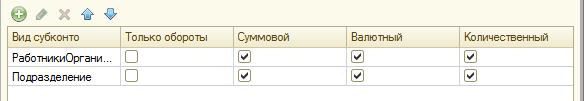 60.01(60.02)


Требуется прописать проводки в  следующих документах

Авансовый отчет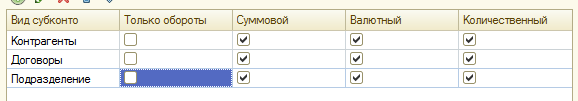 Субконто «Подразделение» заполняется из поля слад

Поступление товаров и услуг
Субконто «Подразделение» заполняеться из поля «Подразделение»